MATHEMATICSPAGEMAKER10A.O.D.Q1. A function is matched below against an interval where it is supposed to be increasing. Which of the following parts is incorrectly matched?Interval	Function(a) 	(b)  	(c) 	(d) 	L1Difficulty1Qtag MathematicsQcreator Pagemaker10Q2. The function  is an increasing function in(a) (b) (c) (d) L1Difficulty1Qtag MathematicsQcreator Pagemaker10Q3. The function  decreases in the interval(a) (b) (c) (d) None of theseL1Difficulty1Qtag MathematicsQcreator Pagemaker10Q4. The function  assumes the minimum value of  given by(a) 5(b) (c) 3(d) 2L1Difficulty1Qtag MathematicsQcreator Pagemaker10Q5. Which of the following statements is always true?(a) If  is increasing, then  is decreasing.(b) If  is increasing, then  is also increasing.(c) If  and  are positive function and  is increasing and  is decreasing, then  is a decreasing function.(d) If  and  are positive function and  is decreasing and  is increasing, then  is a decreasing function.L1Difficulty1Qtag MathematicsQcreator Pagemaker10Q6. Let  be a differentiable function for all values of  and has the property that  and  have opposite signs for all values of  Then,(a)  is an increasing function(b)  is a decreasing function(c)  is a decreasing function(d)  is an increasing functionL1Difficulty1Qtag MathematicsQcreator Pagemaker10Q7. Let  Then  is(a) increasing in  decreasing in (b) increasing in decreasing in (c) increasing in (d) None of theseL1Difficulty1Qtag MathematicsQcreator Pagemaker10Q8. Let  be a differentiable function  If the tangent drawn to the curve at any point  always lies below the curve, then(a) (b) (c) (d) None of theseL1Difficulty1Qtag MathematicsQcreator Pagemaker10Q9. If  where  denotes the fractional part of , then  is decreasing in(a) (b) (c) (d) L1Difficulty1Qtag MathematicsQcreator Pagemaker10Q10. Function  is monotonically increasing when(a) (b) (c) (d) L1Difficulty1Qtag MathematicsQcreator Pagemaker10Q11. Let  be continuous and differentiable function such that  and  have opposite signs everywhere. Then(a)  is increasing(b)  is decreasing(c)  is non-monotonic(d)  is decreasingL1Difficulty1Qtag MathematicsQcreator Pagemaker10Q12. If the function  increases in the interval  and  then(a)  increases in (b)  decreases in (c) We cannot say that  increases or decreases in (d) None of theseL1Difficulty1Qtag MathematicsQcreator Pagemaker10Q13. If  is a polynomial function and  and  then(a) (b) (c) (d) None of theseL1Difficulty1Qtag MathematicsQcreator Pagemaker10Q14. Which of the following statements is true for the function(a) It is monotonic increasing (b)  fails to exist for three distinct real values of (c)  changes its sign twice as  varies from to.(d) The function attains its extreme values at  and  such that L1Difficulty1Qtag MathematicsQcreator Pagemaker10Q15. If  and  then  is increasing in(a) (b) (c) (d) L1Difficulty1Qtag MathematicsQcreator Pagemaker10SolutionsS1. Ans. (d)Sol.When  is increasing      S2. Ans. (a)Sol.Here For Hence,  is increasing in .S3. Ans. (c)Sol.S4. Ans. (c)Sol. gives  and  for all  is minimum for          S5. Ans. (d)Sol.If  increases then  increases.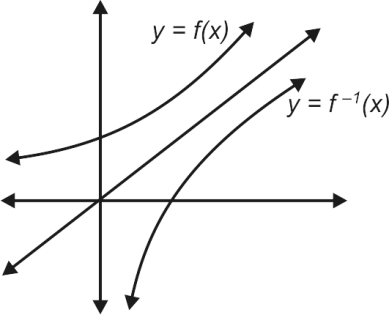 If  increases, then  decreasesIf  and  are  ve functions and  and  thenS6. Ans. (c)Sol. is a decreasing function.S7. Ans. (a)Sol. (domain is Now if Thus,  increases in  and decreases in .S8. Ans. (c)Sol.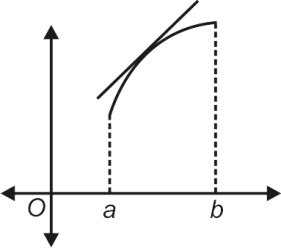 (a) : 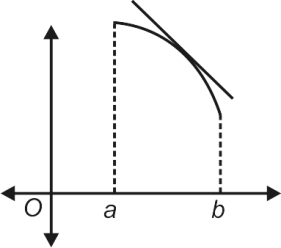 (b) : 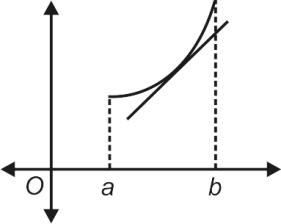 (c) : 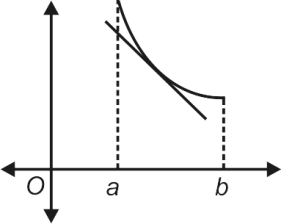 (d) : Clearly for  [in Fig. (6.66(c)] tangent always lies below the graph.Or  (in Fig. 6.66(d)) tangent always lies below the graph.S9. Ans. (a)Sol.For Also, for         decreases in Similarly, we can check for other given options say for ,Here  decreases only in otherwise  in other intervals is constant.S10. Ans. (d)Sol.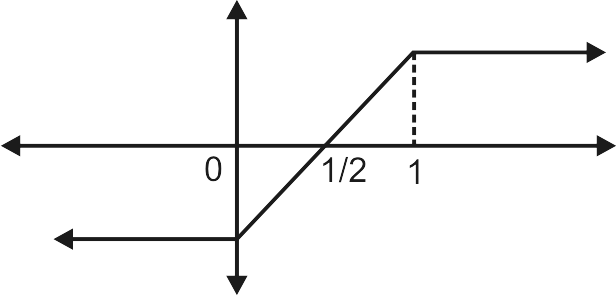 Graph of the function is that ) clearly increases in S11. Ans. (d)Sol.Now as  and  keep opposite sign, then.      Hence  is decreasing.S12. Ans. (c)Sol.We do not know the sign of  in , so we cannot say about the sign of S13. Ans. (a)Sol.Given  is an increasing function Since  is a polynomial.S14. Ans. (c)Sol.Function is increasing in  function is decreasing in 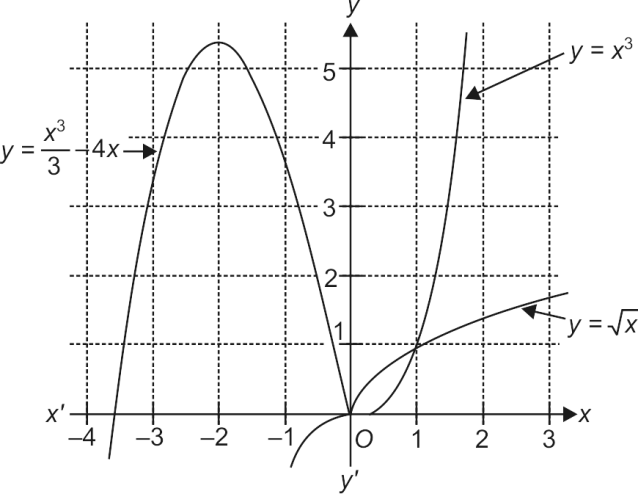  is local maxima,  local minimaDerivable Continuous S15. Ans. (d)Sol.Since  is increasingSo, Also, So,  is increasing in .LEVEL-IIQ1. Let  be a function such that  If  is decreasing for all real values of , then(a) (b) (c) (d) L3Difficulty3Qtag MathematicsQcreator Pagemaker10Q2. If  then(a) (b) (c) (d) L3Difficulty3Qtag MathematicsQcreator Pagemaker10Q3. The length of the largest continuous interval in which the function  is monotonic is(a) (b) (c) (d) L3Difficulty3Qtag MathematicsQcreator Pagemaker10Q4.  then  decreases in(a) (b) (c) (d) L3Difficulty3Qtag MathematicsQcreator Pagemaker10Q5. The number of solutions of the equations  in  is(a) one(b) two(c) three(d) zeroL3Difficulty3Qtag MathematicsQcreator Pagemaker10Q6.  is monotonically increasing in(a) (b) (c) (d) L3Difficulty3Qtag MathematicsQcreator Pagemaker10Q7.  monotonically decreases in(a) (b) (c) (d) L3Difficulty3Qtag MathematicsQcreator Pagemaker10Q8. If  is a monotonically decreasing function of  in the largest possible interval , then(a) (b) (c) (d)  has no real valueL3Difficulty3Qtag MathematicsQcreator Pagemaker10Q9. | monotonically decreases in(a) (b) (c) (d) L3Difficulty3Qtag MathematicsQcreator Pagemaker10Q10. Given that  for all real , and  then  for all  belongs to(a) (b) (c) (d) None of theseL3Difficulty3Qtag MathematicsQcreator Pagemaker10Q11. A function  is defined as  and  is an increasing function, then  is increasing in the interval(a) (b) (c) (d) None of theseL3Difficulty3Qtag MathematicsQcreator Pagemaker10Q12. Let  be a function defined as below:d and  Then at (a) has a local maximum(b) has a local minimum(c) is discontinuous(d) None of theseL3Difficulty3Qtag MathematicsQcreator Pagemaker10Q13. The greatest value of  is (where  represents the greatest integer function)(a) (b) (c) (d) None of theseL3Difficulty3Qtag MathematicsQcreator Pagemaker10Q14. The maximum value of the function  in the interval  occurs at(a) (b) (c) (d) L3Difficulty3Qtag MathematicsQcreator Pagemaker10Q15. Let Then on this function has(a) a minimum(b) a maximum(c) either a maximum or a minimum(d) neither a maximum nor a minimumL3Difficulty3Qtag MathematicsQcreator Pagemaker10SolutionsS1. Ans. (b)Sol.We must have S2. Ans. (c)Sol. and     Clearly Also,  is increasing whereas  is decreasing.Thus S3. Ans. (b)Sol.For the continuous domain  in and  in So the required largest continuous interval is  length = S4. Ans. (a)Sol.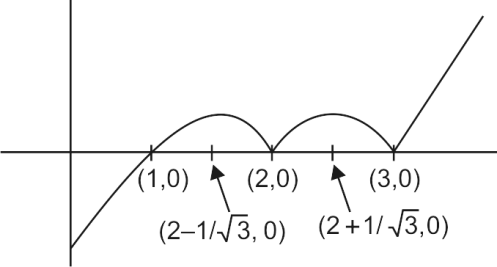 let Hence,  decreases in S5. Ans. (d)Sol.Let Now the least value of  isand the greatest value of  is strictly an increasing functionalso  and Thus, for the given interval,  never becomes zero.Hence, the number of roots is zero.S6. Ans. (a)Sol.d    For,     Now, the graph of  is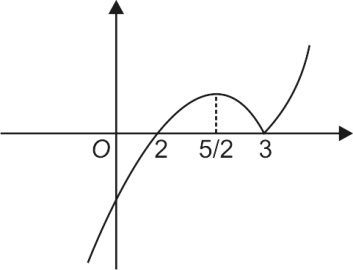 Clearly from the graph,  increases in S7. Ans. (b)Sol.Sign scheme of 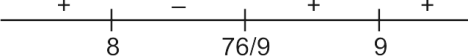  if  decreases if S8. Ans. (a)Sol.Here Then situations for  is as follow: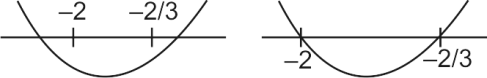 Given that  decreases in the largest possible interval then  must have roots and  Product of roots is       S9. Ans. (b)Sol.For     increases for  and decreases for    	Graph of     	Graph of From the graph,  decreases in S10. Ans. (b)Sol.Let  is an increasing function andTherefore,  and  S11. Ans. (b)Sol.if , (as  is an increasing function)If     S12. Ans. (b)Sol.Thus,  and Hence,  is a point of minima.S13. Ans. (b)Sol.Since  for all  Therefore,  for all S14. Ans. (a)Sol.D     Its maximum value =  when  when S15. Ans. (d)Sol. and  hence  is neither a maximum nor a minimum.LEVEL-IIIQ1. The maximum value of  is(a) (b) (c) (d) L5Difficulty5Qtag MathematicsQcreator Pagemaker10Q2. The maximum slope of the curve  is(a) 0(b) 12(c) 16(d) 32L5Difficulty5Qtag MathematicsQcreator Pagemaker10Q3. Let  The absolute minimum value of  is(a) 0(b) (c) (d) None of theseL5Difficulty5Qtag MathematicsQcreator Pagemaker10Q4. The minimum value of  is(a) (b) (c) (d) L5Difficulty5Qtag MathematicsQcreator Pagemaker10Q5. The maximum value of  is(a) (b) (c) (d) L5Difficulty5Qtag MathematicsQcreator Pagemaker10Q6. If  then the maximum value of  is(a) (b) (c) (d) L5Difficulty5Qtag MathematicsQcreator Pagemaker10Q7. The global maximum value of  is(a) (b) (c) (d) L5Difficulty5Qtag MathematicsQcreator Pagemaker10Q8. The least natural number  for which  is(a) 1(b) 2(c) 5(d) None of theseL5Difficulty5Qtag MathematicsQcreator Pagemaker10Q9. A function  is defined by  The local maximum value of the function is (a) 1(b) (c) (d) L5Difficulty5Qtag MathematicsQcreator Pagemaker10Q10. Complete set of values of  such that  as a local minima at  is(a) (b) (c) (d) L5Difficulty5Qtag MathematicsQcreator Pagemaker10Q11. Let the function  be defined as followsThen  has(a) a local minimum at (b) a global maximum at (c) an absolute minimum at (d) an absolute maximum at L5Difficulty5Qtag MathematicsQcreator Pagemaker10Q12. A differentiable function  has a relative minimum at  then the function  has a relative minimum at  for(a) all  and all (b) all  if (c) all (d) all L5Difficulty5Qtag MathematicsQcreator Pagemaker10Q13. If  andthen has the value equal to(a) (b) 9/4(c) 13/4(d) 5/2L5Difficulty5Qtag MathematicsQcreator Pagemaker10Q14. The set of value(s) of  for which the function possesses a negative point of inflection is(a) (b) (c) (d) empty setL5Difficulty5Qtag MathematicsQcreator Pagemaker10Q15. Suppose that  is a polynomial of degree 3 and that  at any of the stationary point. Then(a)  has exactly one stationary point(b)  must have no stationary point(c)  must have exactly two stationary points(d)  has either zero or two stationary pointL5Difficulty5Qtag MathematicsQcreator Pagemaker10SolutionsS1. Ans. (c)Sol.For maximum or minimum For  changes sign from positive to negative as  passes through 1.Therefore,  is maximum for  and maximum value=  . S2. Ans. (b)Sol.Let the slope of tangent to the curve at any point be  (say) for all    Therefore,  is maximum when  i.e., when Therefore, maximum slope = S3. Ans. (b)Sol.	 for all . is increasing in     So, the absolute minimum = S4. Ans. (c)Sol.Given     Clearly, the minimum value occurs when  asS5. Ans. (d)Sol.Sign scheme of 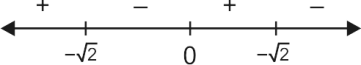 Hence,  is maximum at  Maximum value = S6. Ans. (c)Sol.Since A.M.  G.M.Hence, maximum value of  is  .S7. Ans. (b)Sol.Let  for     is increasing in    S8. Ans. (b)Sol.Let Also    d is the point of minima.For  are must have Hence, the least value of  is 2.S9. Ans. (c)Sol.We have Let  thenNow  or    the maximum value =    S10. Ans. (b)Sol.Clearly,  in decreasing just before  and increasing after  For  to be the point of local minima, .   dS11. Ans. (c)Sol.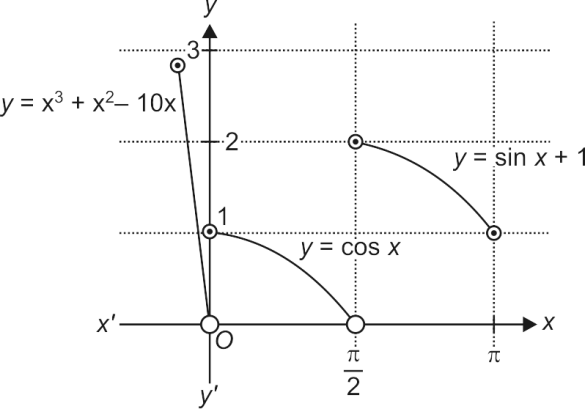 S12. Ans. (b)Sol.Since  has a relative minimum at  therefore  and If the function  has a relative minimum at  then at  for Now, Hence,  has a relative minimum at  if  and  can attain any real value.S13. Ans. (d)Sol.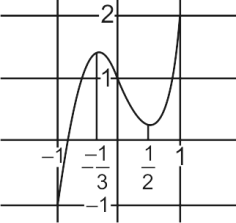 Hence S14. Ans. (a)Sol. which is the point of inflectionGiven that, we must have S15. Ans. (d)Sol.The derivative of a degree 3 polynomial is quadratic. This must have either 0, 1 or 2 roots. If this has precisely one root, then this must be repeated. Hence, we have  where  is the repeated root and  So, our original function  has a critical point at Also,  in which case . But we are told that the 2nd derivative is non-zero at critical point. Hence, there must be either 0 or 2 critical points.(a)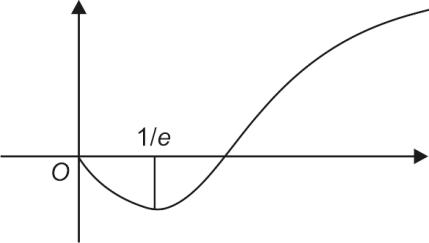 (b)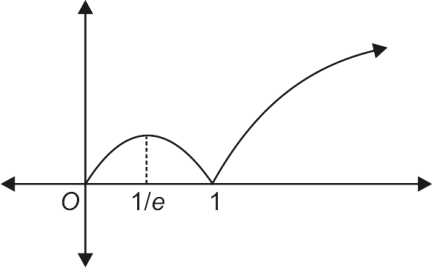 